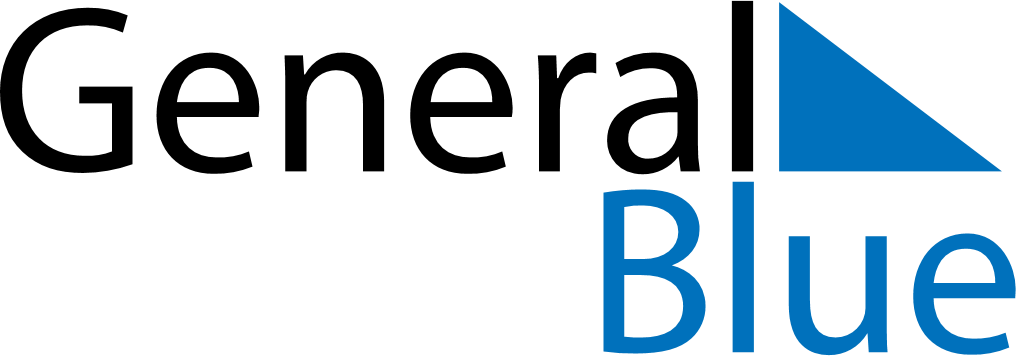 Daily Planner March 14, 2021 - March 20, 2021Daily Planner March 14, 2021 - March 20, 2021Daily Planner March 14, 2021 - March 20, 2021Daily Planner March 14, 2021 - March 20, 2021Daily Planner March 14, 2021 - March 20, 2021Daily Planner March 14, 2021 - March 20, 2021Daily Planner March 14, 2021 - March 20, 2021Daily Planner SundayMar 14MondayMar 15TuesdayMar 16WednesdayMar 17ThursdayMar 18 FridayMar 19 SaturdayMar 20MorningAfternoonEvening